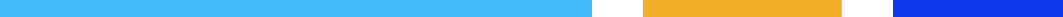 Organización comunal: Asociación de Desarrollo Integral de Abrojo de Corredores Código de registro: 1536Actividad socioproductiva: Serigrafía (artes gráficas). Descripción: Se trata de un grupo de mujeres a las que Dinadeco les financió una cantidad de máquinas para hacer productos serigrafiados, tales como empastes de tesis, cuadernos ecológicos, block de notas, libros de actas, empastes de todo tipo, libretas, servicio de encuadernación y portafolios.Servicios que ofrece: Elaboración de tarjetas, portafolios, encuadernación y empastes. Dirección: Brunca, Puntarenas, Central, Abrojo Persona de contacto: Epifanio Alvarado CambroneroContacto: 8941-3098 / adiabrojocorredores@gmail.comNivel de actividad productiva, según clasificación de Dinadeco: Nivel 2 Alianzas estratégicas: Ministerio de Trabajo y Seguridad Social, Dinadeco.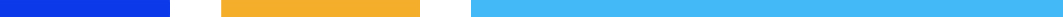 